Rasheed Sulaimon News Feed Compilation (as of 7:30 AM, March 4, 2015)3 Days Ago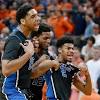 News & ObserverCarter: No shortage of quality ACC action Saturday News & Observer Days after a disappointing loss at Notre Dame and the dismissal of junior guard Rasheed Sulaimon, did anyone give Duke a real shot to win at ...4 days agoDuke's Matt Jones and Justise Winslow thriving in Rasheed Sulaimon's absence News & Observer It has been four weeks since Mike Krzyzewski surprised everyone by kicking Rasheed Sulaimon off the team. And the result of that decision looks like ...8 days ago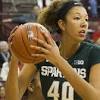 ESPNWalfish: Blue Devils playing with swagger Rocky Mount Telegram The one odd thing about this recent form is it started around the same time Rasheed Sulaimon was dismissed from the team. Now, it is almost ...14 days ago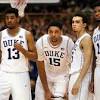 InsideCarolina.comPreviewing Duke InsideCarolina.com Sulaimon Off the Team: Since Krzyzewski dismissed reserve guard Rasheed Sulaimon from the team in late January, the Blue Devils are a perfect 5-0.15 days ago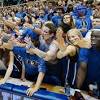 Durham Herald SunDuke's practice load lessened for stretch run Durham Herald Sun ... but have seen their ranks dwindle by two after Semi Ojeleye transferred in December and Rasheed Sulaimon was kicked off the team last month.18 days agoJones, Allen finding roles in Duke's backcourt Durham Herald Sun Two full weeks have passed since Duke's playing rotation shrunk to eight players when junior guard Rasheed Sulaimon was kicked off the team.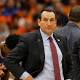 Duke Defends Actions in Player's Dismissal New York Times - ‎1 hour ago‎One day after a report suggested that Duke's athletic department knew of two sexual assault allegations against the junior guard Rasheed Sulaimon for as long as 10 months before his dismissal from the team, the program's athletic director attempted to tamp ... 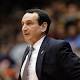 Duke AD says Mike Krzyzewski handled Sulaimon issue properly USA TODAY - ‎7 hours ago‎Duke athletics director Kevin White defended basketball coach Mike Krzyzewski in the handling of allegations involving former player Rasheed Sulaimon. A report in the Duke Chronicle said Sulaimon, who was dismissed from the team last month, had been ... 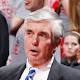 Duke AD: Rasheed Sulaimon allegations properly handled CBSSports.com - ‎8 hours ago‎Duke athletic director Kevin White has spoken out against claims the Duke athletic department, including its men's basketball coaching staff, ignored multiple claims of sexual assault against former basketball player Rasheed Sulaimon. The first of two such ... 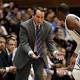 Armour: Decoding Mike Krzyzewski's silence not so simple USA TODAY - ‎12 hours ago‎There are no shortage of questions about what Mike Krzyzewski knew and when about the rape allegations against former Duke player Rasheed Sulaimon. The Hall of Fame coach won't be answering them, however. Neither will Duke athletic director Kevin ... 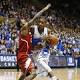 Dismissed Duke basketball player Rasheed Sulaimon accused of sexual assault ... Charlotte Observer - ‎12 hours ago‎Duke's Rasheed Sulaimon drives against N.C. State's Anthony “Cat” Barber at Cameron Indoor Stadium in Durham in early 2014. ETHAN HYMAN MCT. Story; Comments. Two allegations of sexual assault were made publicly against former Duke men's ... 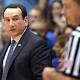 Duke AD: Coach K followed protocol for Rasheed Sulaimon allegations SI.com - ‎13 hours ago‎Duke athletic director Kevin White released a statement on Tuesday that said men's basketball coach Mike Krzyzewski and the school's basketball office followed protocol following allegations of sexual assault against former player Rasheed Sulaimon. 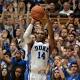 Duke AD defends actions after allegations against Rasheed Sulaimon Charlotte Observer - ‎14 hours ago‎Former Duke guard Rasheed Sulaimon was dismissed from the basketball program in January for what coach Mike Krzyzewski called, in a news release, a failure to “consistently live up to the standards required to be a member of our program.” Chuck Liddy ... 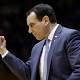 Sexual assault allegations against Duke's Rasheed Sulaimon raise questions ... Washington Post - ‎16 hours ago‎We still don't know exactly what happened at Duke regarding sexual assault allegations against Rasheed Sulaimon, but we do know this: In matters concerning his basketball program, Mike Krzyzewski is accountable to no one at Duke University. 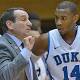 Krzyzewski: No comment on Suliamon sexual assault allegation report CBSSports.com - ‎17 hours ago‎Duke coach Mike Krzyzewski's refused comment Monday on Rasheed Suliamon's dismissal from the team after the school's student newspaper reported the former Blue Devils guard was the subject of sexual assault allegations. Duke's student newspaper ... 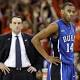 Krzyzewski handled sex abuse allegations properly: Duke AD New York Daily News - ‎17 hours ago‎Rasheed Sulaimon is the first player Mike Krzyzewski has dismissed in his 35 years at Duke Steve Helber/AP Rasheed Sulaimon is the first player Mike Krzyzewski has dismissed in his 35 years at Duke. One day after Duke basketball coach Mike Krzyzewski ... 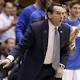 Mike Krzyzewski has no comment, but silence isn't the answer Chicago Sun-Times - ‎17 hours ago‎Krzyzewski had nothing to say in regard to the allegations against Rasheed Sulaimon. (AP/Gerry Broome). During a Monday teleconference with reporters, Duke coach Mike Krzyzewski offered in-depth answers about his Duke team's uneven performances in ... 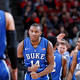 Duke AD defends handling of allegations against Rasheed Sulaimon NBCSports.com - ‎17 hours ago‎Duke athletic director Kevin White defended himself and his department against the suggestion that they mishandled allegations against a former basketball player. On Monday, the Duke Chronicle, the university's student paper, reported that Rasheed ... 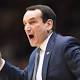 Mike Krzyzewski handled Rasheed Sulaimon allegations properly, according to ... Syracuse.com - ‎18 hours ago‎Duke coach Mike Krzyzewski handled allegations of sexual assault properly, the school's athletic director said on Tuesday. (Dennis Nett | syracuse.com). Print · Chris Carlson | ccarlson@syracuse.com By Chris Carlson | ccarlson@syracuse.com The Post- ... 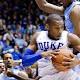 Report: Sulaimon accused of assaults ESPN - ‎18 hours ago‎Andy Katz breaks down the latest on Rasheed Sulaimon, who was alleged to have sexually assaulted two women during the 2013-14 academic year. Tags: NCB, Rasheed Sulaimon, Duke Blue Devils · Sulaimon Situation A University Matter ... 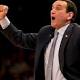 The Bernstein Brief: Mike Krzyzewski Must Answer CBS Local - ‎21 hours ago‎(CBS) “No comment” can buy Duke coach Mike Krzyzewski some time, but not much more. He brushed aside questions Monday about why it took nearly a year to kick Rasheed Sulaimon off his team after he became aware of two allegations of sexual assault ... Duke, Krzyzewski mum on report about ex-player Philly.com - ‎Mar 3, 2015‎DUKE MEN'S basketball coach Mike Krzyzewski and university officials declined to comment on a report that they knew former player Rasheed Sulaimon had allegedly been involved in sexual assaults prior to his dismissal from the team in January. Sports shorts: Washington U. basketball teams to host tourney games STLtoday.com - ‎Mar 2, 2015‎Washington U. to host Division III tourney games. The Washington University men's and women's basketball teams will host first-round games at the Field House in the NCAA Division III tournaments this week. The No. 9 women's team (22-3), which earned an ... 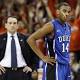 Duke player allegedly sexually assaulted 2 students: report New York Daily News - ‎Mar 2, 2015‎In January, Rasheed Sulaimon becomes the first player dismissed by head coach Mike Krzyzewski in Steve Helber/AP In January, Rasheed Sulaimon becomes the first player dismissed by head coach Mike Krzyzewski in his 35 years at Duke. Krzyzewski ... 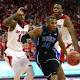 Mike Krzyzewski declines comment about Rasheed Sulaimon situation Yahoo Sports - ‎Mar 2, 2015‎Just hours after revelations of alleged sexual assaults by one of his former players were published by the Duke student newspaper, basketball coach Mike Krzyzewski stiffly and repeatedly declined comment on the issue Monday morning on the Atlantic Coast ... 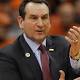 Bianchi: Duke basketball is entering Jameis Winston territory regarding rape ... Orlando Sentinel - ‎Mar 2, 2015‎It might be a good idea if Duke basketball coach Mike Krzyzewski gives FSU football coach Jimbo Fisher a call on how to handle the damage control. Sadly, it seems that the venerable Coach K is about to enter the Jameis Winston zone when it comes to ... 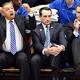 Report: Coach K Knew about Sexual Assault Allegations for Year Before ... Slate Magazine (blog) - ‎Mar 2, 2015‎Duke University officials, including legendary basketball coach Mike Krzyzewski, were reportedly aware of multiple sexual assault allegations against guard Rasheed Sulaimon for nearly a year before dismissing him from the team in January, the Duke ... 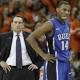 Duke's Mike Krzyzewski Declines to Comment on Rasheed Sulaimon Allegations Bleacher Report - ‎Mar 2, 2015‎Duke basketball coach Mike Krzyzewski refused to comment Monday on sexual assault allegations leveled against Rasheed Sulaimon, a former Blue Devils player who was dismissed from the program in late January. Krzyzewski fielded four different ... Report: Rasheed Sulaimon Dismissed Due To Sexual Assault Allegations Daily Caller - ‎Mar 2, 2015‎Junior guard Rasheed Sulaimon was accused of sexual assault almost a year before he was dismissed from the Duke University men's basketball team, according to the Duke Chronicle. The story claims head coach Mike Krzyzewski and other university ... Duke's Coach K refuses comment on Sulaimon sexual assault allegations SI.com - ‎Mar 2, 2015‎According to student-run newspaper the Duke Chronicle, former men's basketball team guard Rasheed Sulaimon is at the center of sexual assault allegations. by SI Wire · Email. Posted: Mon Mar. 2, 2015. Duke coach Mike Krzyzewski declined to comment on ... Mike Krzyzewski refuses comment on Rasheed Sulaimon sexual assault ... NBCSports.com - ‎Mar 2, 2015‎Rasheed Sulaimon was twice alleged to have committed sexual assault by female students during the 2013-2014 academic year, according to a report from the Duke Chronicle, the university's student newspaper. The report says that officials in the athletic ... 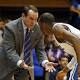 Report: Sexual assault allegations preceded Rasheed Sulaimon's dismissal Yahoo Sports (blog) - ‎Mar 2, 2015‎Duke head coach Mike Krzyzewski, left, speaks with Rasheed Sulaimon, right, during the first half of an NCAA college basketball game against Presbyterian in Durham, N.C., Friday, Nov. 14, 2014. (AP Photo/Karl B DeBlaker) ... 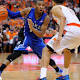 Report: Sexual Assault Allegations Against Rasheed Sulaimon Preceded His ... CBS Local - ‎Mar 2, 2015‎(CBS) Sexual assault allegations preceded Rasheed Sulaimon's dismissal about a month ago from Duke, and athletic department leaders that included coach Mike Krzyzewski had been aware of the complaints since March 2014, the school newspaper The ... Report: Rasheed Sulaimon accused of sexual assault at Duke Chron.com (blog) - ‎Mar 2, 2015‎Former Strake Jesuit standout Rasheed Sulaimon was accused of sexual assault by two female students while he played for Duke, the Duke Chronicle reported Monday. Two female students accused Sulaimon, who was dismissed from the Blue Devils ... 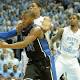 Report: Former Duke guard Rasheed Sulaimon's dismissal clouded by sexual ... Syracuse.com - ‎Mar 2, 2015‎Duke's Rasheed Sulaimon loses control of the ball with UNC's Kennedy Meeks on his back in first half action at Chapel Hill. Feb. 20, 2014. (AP). Print · Brent Axe | baxe@syracuse.com By Brent Axe | baxe@syracuse.com syracuse.com. Follow on Twitter 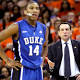 Coach K waited 10 months to boot player accused of 2 sex assaults: report New York Post - ‎Mar 2, 2015‎Rasheed Sulaimon was the first player Duke coach Mike Krzyzewski kicked off his team in 35 years. Photo: AP. MORE ON: Duke Blue Devils · The Jahlil Okafor flaw that nearly cost Duke in classic with UNC · Dick Vitale bummed to be bumped from UNC-Duke ... 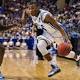 Rasheed Sulaimon accused of sexual assault long before dismissal from Duke ... AL.com - ‎Mar 2, 2015‎Former Duke basketball player Rasheed Sulaimon, right, was dismissed from the team in January. (AP file photo). Print · Creg Stephenson | cstephenson@al.com By Creg Stephenson | cstephenson@al.com AL.com. Email the author | Follow on Twitter 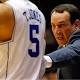 One Person Can Provide Answers in Duke Sexual Assault Case Valley News - ‎6 hours ago‎Duke head coach Mike Krzyzewski gives instructions to Tyus Jones (5) during the second half of an NCAA college basketball game against Clemson, Saturday, Feb. 21, 2015, in Durham, N.C. Duke won 78-56. (AP Photo/Karl B DeBlaker). By Adam Kilgore. Withholding judgement Duke Chronicle - ‎7 hours ago‎Campus debate and intrigue erupted Monday in the wake of a Chronicle article reporting allegations of sexual assault against former Duke basketball player Rasheed Sulaimon. The reported allegations come shrouded in the memory of the 2006 lacrosse ... 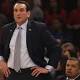 Krzyzewski declines to comment on Sulaimon allegations Duke Chronicle - ‎7 hours ago‎Due to the Family Educational Rights and Privacy Act, Duke head coach Mike Krzyzewski declined to comment on sexual assault allegations levied against former Duke basketball player Rasheed Sulaimon Monday. The Chronicle published an article March ... College basketball: Texas men stun Baylor Santa Cruz Sentinel - ‎7 hours ago‎Isaiah Taylor made a teardrop shot in the lane with 4.8 seconds remaining Monday to give Texas a 61-59 victory over No. 14 Baylor in overtime, snapping the Bears' four-game winning streak and the Longhorns' four-game losing streak. Texas (18-12) ... 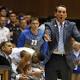 Around the ACC: Coaches pleased with ACC championship game time slot Richmond.com - ‎7 hours ago‎Duke head coach Mike Krzyzewski instructs his team during the first half of an NCAA college basketball game against the Clemson, Saturday, Feb. 21, 2015, in Durham, N.C. (AP Photo/Karl B DeBlaker) ........................ ADVERTISEMENT ...................... Posted: ... 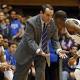 Adam Kilgore: Only Krzyzewski can answer questions about Sulaimon (VIDEOS) Greensboro News & Record - ‎8 hours ago‎Campus Insiders' Shae Peppler and Seth Davis discuss the impact of the sexual assault allegations against former Duke player, Rasheed Sulaimon, on Duke's athletic department and how they might affect the team as it heads towards the tournament. 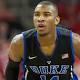 Duke University dismissed player accused of sexual assault SMN Weekly - ‎11 hours ago‎Rasheed Sulaimon Duke Basketball Duke University's student newspaper, The Chronicle, reported Monday that the university's dismissed basketball player, Rasheed Sulaimon, has two allegations of sexual assault. Although Sulaimon was accused of sexual ... Mum at Duke about Sulaimon's departure News & Observer - ‎11 hours ago‎Duke University isn't helping anyone, including itself, by refusing to comment on whether the dismissal of basketball player Rasheed Sulaimon was connected to allegations of sexual assault. Duke's student newspaper, The Chronicle, reported Monday that ... Duke athletic director defends actions following allegations against Rasheed ... Macon Telegraph (blog) - ‎13 hours ago‎Duke athletic director Kevin White released a statement Tuesday afternoon contradicting the claim that any employees associated with the men's basketball program ignored an allegation of sexual assault. "I want to clarify the role of Duke Athletics staff and ... 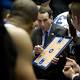 Sexual assault allegations against Rasheed Sulaimon isportsweb.com (blog) - ‎14 hours ago‎When Rasheed Sulaimon was dismissed from the Duke men's basketball at the end of January, neither Duke, nor Coach Mike Krzyzewski, gave any reason for the dismissal other than that Sulaimon “repeatedly struggled to meet the necessary obligations”. 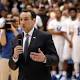 Duke AD says Coach K followed protocol in Rasheed Sulaimon allegations FanSided - ‎14 hours ago‎Duke athletic director Kevin White backed head coach Mike Krzyzewski saying he followed protocol in regards to Rasheed Sulaimon allegations. The Duke Chronicle Monday reported that former Duke basketball player Rasheed Sulaimon was tied to two ... 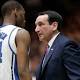 Coach K Knew About Rasheed Sulaimon Accusations For a Year? BallDurham - ‎15 hours ago‎Now one month later we have learned that not only has Sulaimon been accused of sexual assault, but head coach Mike Krzyzewski might have known about it since early 2014. Since this story has come out, Duke's Athletic Director Kevin White has come to ... 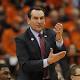 Duke AD: Sulaimon allegations handled properly Durham Herald Sun - ‎16 hours ago‎Duke athletics director Kevin White is adamant his department handles all allegations, such as those of sexual assault against former basketball player Rasheed Sulaimon, according to university guidelines aimed at keeping the campus and community safe. Sulaimon accused of sexual assault, report states Columbia Daily Tribune - ‎16 hours ago‎Two allegations of sexual assault were made publicly against former Duke men's basketball player Rasheed Sulaimon during the 2013-14 school year, the student newspaper at Duke reported Monday. According to The Chronicle, no official complaints were ... 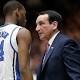 Coach K Followed Protocol with Rasheed Sulaimon Allegations Duke Report - ‎16 hours ago‎Duke coach Mike Krzyzewski followed Duke University protocol in regards to the allegations of sexual assault committed by former player Rasheed Sulaimon, according to a statement from school Athletic Director Kevin White. In a statement released by White ... 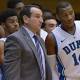 Duke Has Questions To Answer Sports On Earth - ‎17 hours ago‎Comments rasheed-sulaimon Rasheed Sulaimon was dismissed from the Duke team in January, and now it's been reported that he faces sexual assault allegations. (Getty Images). There aren't many firsts left for Duke basketball coach Mike Krzyzewski, but ... 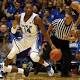 "Report: Duke Ignored Sexual Assault Allegations Before Dismissing Basketball ... ThinkProgress - ‎17 hours ago‎Mike Krzyzewski, coach of the powerhouse Duke University men's basketball team, refused to comment on a report alleging he, along with other coaches and administrators, were aware of sexual assault allegations against a player and failed to report them. Duke AD White: Athletics department doesn't investigate players WNCN - ‎17 hours ago‎Two players from North Carolina and one from Duke were named to the All-ACC women's basketball team.So., ... Two players from North Carolina and one from Duke were named to the All-ACC women's basketball team.So., . Duke AD says Krzyzewski, basketball office handled Sulaimon allegations properly SportingNews.com - ‎17 hours ago‎Duke athletic director Kevin White is defending Blue Devils basketball and coach Mike Krzyzewski against the suggestion there was a failure to act when multiple employees reportedly were informed in 2014 of sexual assault allegations against Rasheed ... 
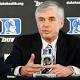 White defends Athletics' handling of misconduct allegations Duke Chronicle - ‎17 hours ago‎Kevin White, vice president and director of athletics, released a statement to local news sources stating that the athletics department follows proper procedure when cases of misconduct are brought to their attention. This release comes one day after The ... 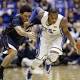 Duke AD says Mike Krzyzewski, members of his staff followed proper university ... Fayetteville Observer (blog) - ‎18 hours ago‎A day after Duke's student newspaper published a story saying two female students told peers they were sexually assaulted by basketball player Rasheed Sulaimon, director of athletics Kevin White released a statement saying coach Mike Krzyzewski and ... 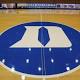 News Roundup: Duke Basketball Player Caught Up In Sexual Assault Scandal ... News One - ‎18 hours ago‎When Duke basketball player Rasheed Sulaimon was dropped from the team earlier this year by Coach Mike Krzyzewski, many people questioned his reasoning. The basketball program released a statement saying he was “unable to consistently live up to ... 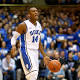 Rasheed Sulaimon Accused of Sexual Assault a Year Before Mike Krzyzewski ... University Herald - ‎19 hours ago‎Rasheed Sulaimon (Photo : Getty) Rasheed Sulaimon had to take a lesser role on the team in his junior season. Duke University has been mum on why they kicked Rasheed Sulaimon off the basketball team, but a new report indicates it could have been for ... Report: Duke Knew of Sexual Assault Allegations Against Sulaimon TWC News - ‎19 hours ago‎DURHAM – According to a report in Duke's student newspaper, Rasheed Sulaimon, who was dismissed from the program in January, allegedly assaulted two women sexually during the 2013-14 academic year. The women reportedly told others of the ... 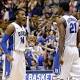 Report: Dismissed Duke basketball player accused of sexual assault Burlington Times News - ‎22 hours ago‎Former Duke player Rasheed Sulaimon, here at left celebrating with Amile Jefferson during a game in the 2013-14 season, was dismissed from the team in January. The Associated Press. By Tribune News Service ... Source: Sexual assault allegations part of reason for player's dismissal Durham Herald Sun - ‎Mar 3, 2015‎Sexual assault allegations made by two Duke students against Rasheed Sulaimon were known by Duke's basketball staff but were only part of the reason he was kicked off the team in January, sources at the school said Monday. The Duke Chronicle ... The Mashup » Tuesday's Morning Mashup: Yankees fire ticket-seller involved in ... WEEI.com - ‎Mar 3, 2015‎A number of individuals made vile comments on social media after Schilling tweeted congratulations to his 17-year-old for committing to play for the Salve Regina University softball team next year. Sean MacDonald was one of the most offensive tweeters, and ... 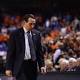 Sulaimon sexual assault allegation a part of a growing problem in college ... Busting Brackets - ‎Mar 3, 2015‎College Basketball has been rocked once again with a sexual assault allegation levied against former Duke Blue Devil guard Rasheed Sulaimon. This is not the first crime of this nature that the NCAA has had to deal with this year. 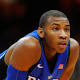 Report: Duke Coaches, Administrators Ignored Sexual Assault Allegations Codewit World News - ‎Mar 3, 2015‎Report: Duke Coaches, Administrators Ignored Sexual Assault Allegations Duke junior Rasheed Sulaimon was dismissed from the men's basketball team on Jan. 29, 2015, with no official explanation given. According to a report published today by the ... 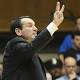 Duke, Krzyzewski keep mouths shut about rape allegations against ex-player National Monitor - ‎Mar 3, 2015‎A report by Duke's student newspaper quotes multiple sources as saying that Krzyzewski knew about the allegations as early as March of 2014, but didn't dismiss Rasheed Sulaimon until January of this year. Duke University and its legendary basketball ... 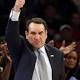 Ex-Duke basketball player Rasheed Sulaimon accused of sexual assault UPI.com - ‎Mar 3, 2015‎Duke Blue Devils coach Mike Krzyzewski was reportedly made aware of the assault allegations in March. Photo by John Angelillo/UPI. | License Photo. DURHAM, N.C., March 2 (UPI) -- Former Duke basketball player Rasheed Sulaimon has been accused of ... 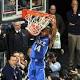 ACC Basketball: Duke's Krzyzewski brushes off questions about assault ... Fayetteville Observer (blog) - ‎Mar 2, 2015‎During his appearance on the ACC's weekly teleconference, Duke coach Mike Krzyzewski brushed aside six questions about the sexual assault allegations that have surfaced against former Blue Devils player Rasheed Sulaimon and the athletics ... 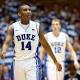 Ex-Duke player Sulaimon cited in assault allegations Houston Chronicle - ‎Mar 2, 2015‎DURHAM, NC - FEBRUARY 24: Rasheed Sulaimon #14 of the Duke Blue Devils reacts after a basket during their game against the Boston College Eagles at Cameron Indoor Stadium on February 24, 2013 in Durham, North Carolina. (Photo by Streeter ... 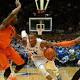 Rasheed Sulaimon: Kicked Out for Sexual Assault? Old North Banter - ‎Mar 2, 2015‎A little more light may have been shed on the circumstances that led to Rasheed Sulaimon becoming the first player kicked off the Duke basketball squad in the tenure of Mike Krzyzewski. According to the Duke student newspaper, The Chronicle, Sulaimon ... Rasheed Sulaimon Accused Of Sexual Assault Against Two Women RealGM.com - ‎Mar 2, 2015‎Mike Krzyzewski and Duke declined specific comments on a report that Rasheed Sulaimon, who was dismissed from the team in January, was alleged to have sexually assaulted two women during the 2013-14 academic year. Krzyzewski dismissed Sulaimon ... 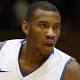 Student newspaper says Duke's Rasheed Sulaimon is accused of sex assaults WTVD-TV - ‎Mar 2, 2015‎New allegations are fueling speculation as to why a star Duke basketball player was kicked off the team on January 29. Embed. <iframe width="476" height="270" src="http://abc11.com/video/embed/?pid=540820" frameborder="0" allowfullscreen></iframe>. Duke's Krzyzewski has no comment on Sulaimon allegations The State - ‎Mar 2, 2015‎Duke basketball coach Mike Krzyzewski repeatedly refused to comment on reports of sexual misconduct by former player Rasheed Sulaimon on Monday. When asked on the ACC Teleconference if he was aware of the allegations against Sulaimon, ... Duke Potentially Violated Title IX Code With (Non) Treatment Of Sulaimon InsideTheACC.com - ‎Mar 2, 2015‎This happened on February 1, 2014, after two separate alleged sexual assault incidents. Though Duke lost by 2 that day, rumors were abound by then that Rasheed Sulaimon had committed sexual assault against two females in separate incidents. 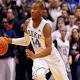 Ex-Duke basketball player accused of sexually assaulting 2 women Las Vegas Review-Journal - ‎Mar 2, 2015‎Duke basketball coach Mike Krzyzewski did not comment during a Monday news conference on allegations he knew that Rasheed Sulaimon, who was dismissed from the team in January, was alleged to have sexually assaulted two women during the ... 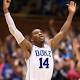 Duke Men's Basketball RUMORS: Rasheed Sulaimon Sexual Assault ... Headlines & Global News - ‎Mar 2, 2015‎Rasheed Sulaimon was terminated as a member of the Duke Blue Devils storied men's basketball program on Jan. 29, 2015 - a truly eye-opening fact considering Sulaimon is the first player dismissed by Mike Krzyzewski in his 35 seasons as head coach of ... 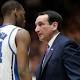 Duke Blue Devils: Rasheed Sulaimon accused of sexual assault Busting Brackets - ‎Mar 2, 2015‎Given nothing other than being terminated due to violating team rules, it has come to the light that Sulaimon has been accused of sexually assaulting two female students during the 2013-14 academic year – nearly a year before he was dismissed from the ... 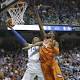 Report: Former Duke player Rasheed Sulaimon at the center of sexual assault ... Hilton Head Island Packet - ‎Mar 2, 2015‎Sulaimon is the second former ACC player to be the focus of sexual assault allegations this year. Former Louisville player Chris Jones was charged with rape last month. By KENDALL SALTER. ksalter@islandpacket.comMarch 2, 2015 Updated 13 hours ago. 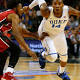 Duke's Late Whistle on Rasheed Sulaimon Bloomberg View - ‎Mar 2, 2015‎More allegations of sexual assault have hit college sports, and this time one of the most famous coaches may be caught up in the scandal. In January, Duke basketball suddenly dismissed junior shooting guard Rasheed Sulaimon from the program. He was ... Did Coach K know about the Sexual Assault claims? SportsBlog.com (blog) - ‎Mar 2, 2015‎Rasheed Sulaimon the Duke Basketball player kicked off the team in January has been accused of sexually assaulting two women. Coach K kicked Rasheed Sulaimon off the team for failing to live up to obligations. Now people are wondering if Coach K ... 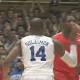 Duke tight-lipped about sexual assault allegations against former player ... WRAL.com - ‎Mar 2, 2015‎Durham, N.C. — Duke University leaders had nothing to add Monday to a report in the student newspaper that linked former basketball player Rasheed Sulaimon to sexual assaults on two female students. Sulaimon, a junior in good academic standing, was ... 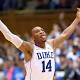 Rasheed Sulaimon: 5 Fast Facts You Need to Know Heavy.com - ‎Mar 2, 2015‎Rasheed Sulaimon #14 of the Duke Blue Devils reacts against the Boston College Eagles during their game at Cameron Indoor Stadium on January 3, 2015 in Durham, North Carolina. Duke defeated Boston College 85-62. (Getty). Coach Mike Krzyzewski ... Report: Former Duke Guard Rasheed Sulaimon's Dismissal Tied To Sexual ... SLAM Online - ‎Mar 2, 2015‎A report by The Chronicle has begun to shine a little light on the circumstances surrounding former Blue Devils guard Rasheed Sulaimon's dismissal from the program. According to the report, Sulaimon's dismissal came after there were multiple sexual assault ... Rasheed Sulaimon Accused Of Rape Duke Basketball Report - ‎Mar 2, 2015‎Rasheed Sulaimon before his dismissal from the Duke basketball team. - Mark Dolejs-USA TODAY Sports. Rumors about Rasheed Sulaimon and sexual assault have swirled for some time. The Chronicle has brought them to public attention.  Tweet Share ... 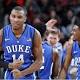 Report: Dismissed Duke Guard Rasheed Sulaimon Investigated For Sexual ... Uproxx - ‎Mar 2, 2015‎The first player ever dismissed by Duke coach Mike Krzyzewski is under investigation by the university for multiple allegations of sexual assault, according to Duke's student newspaper The Chronicle. The allegations against junior Rasheed Sulaimon outlined ... 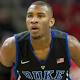 Did Coach K, Duke ignore Rasheed Sulaimon sexual assault allegations? Larry Brown Sports - ‎Mar 2, 2015‎Former Duke guard Rasheed Sulaimon has reportedly been accused of sexually assaulting two female students, which could help explain why he was suddenly dismissed from the team roughly a month ago. Now, one of the most important questions will be ... Rasheed Sulaimon Sexual Assault Allegations a Bombshell on Coach K, Duke Nation of Blue - ‎Mar 2, 2015‎There is a scathing report by the Duke Chronicle this morning that says former Duke player Rasheed Sulaimon is at the center of two sexual assault allegations. According to the article, members of the Duke athletic department had knowledge of the ... Report: Sulaimon subject of sexual assault allegations prior to dismissal SportingNews.com - ‎Mar 2, 2015‎Forward Rasheed Sulaimon was the subject of two separate sexual assault allegations prior to his dismissal from the basketball team, according to the Duke Chronicle, the school's student newspaper. Both allegations came from female Duke students during ... Report: Rasheed Sulaimon accused of sexual assault by two females Larry Brown Sports - ‎Mar 2, 2015‎Roughly one month ago, Duke coach Mike Krzyzewski shocked many of us when he announced that junior guard Rasheed Sulaimon had been dismissed from the team as a result of recurring conduct issues. The most serious of those issues may have been ... 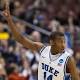 Rasheed Sulaimon Dismissal From Duke Tied to Sexual Assault Allegations? The Big Lead - ‎Mar 2, 2015‎Rasheed Sulaimon, the Duke guard who was dismissed from the team last month – the first player booted from the program in Mike Krzyzewski's 35 years at the school – was accused of sexual assault by two women at the school, the Duke Chronicle is ... 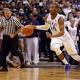 Duke Basketball: Rasheed Sulaimon Involved in Sexual Assault Allegations ... Duke Report - ‎Mar 2, 2015‎The relationship between the Duke basketball program and Rasheed Sulaimon came to an abrupt end earlier this season when the junior guard was dismissed from the team on January 29. The team and athletic department have not gone into details about ... White defends Athletics' handling of misconduct allegations Duke Chronicle - ‎17 hours ago‎Kevin White, vice president and director of athletics, released a statement to local news sources stating that the athletics department follows proper procedure when cases of misconduct are brought to their attention. This release comes one day after The ... Duke AD says Mike Krzyzewski, members of his staff followed proper university ... Fayetteville Observer (blog) - ‎18 hours ago‎A day after Duke's student newspaper published a story saying two female students told peers they were sexually assaulted by basketball player Rasheed Sulaimon, director of athletics Kevin White released a statement saying coach Mike Krzyzewski and ... News Roundup: Duke Basketball Player Caught Up In Sexual Assault Scandal ... News One - ‎18 hours ago‎When Duke basketball player Rasheed Sulaimon was dropped from the team earlier this year by Coach Mike Krzyzewski, many people questioned his reasoning. The basketball program released a statement saying he was “unable to consistently live up to ... Rasheed Sulaimon Accused of Sexual Assault a Year Before Mike Krzyzewski ... University Herald - ‎19 hours ago‎Rasheed Sulaimon (Photo : Getty) Rasheed Sulaimon had to take a lesser role on the team in his junior season. Duke University has been mum on why they kicked Rasheed Sulaimon off the basketball team, but a new report indicates it could have been for ... Report: Duke Knew of Sexual Assault Allegations Against Sulaimon TWC News - ‎19 hours ago‎DURHAM – According to a report in Duke's student newspaper, Rasheed Sulaimon, who was dismissed from the program in January, allegedly assaulted two women sexually during the 2013-14 academic year. The women reportedly told others of the ... Report: Dismissed Duke basketball player accused of sexual assault Burlington Times News - ‎22 hours ago‎Former Duke player Rasheed Sulaimon, here at left celebrating with Amile Jefferson during a game in the 2013-14 season, was dismissed from the team in January. The Associated Press. By Tribune News Service ... Source: Sexual assault allegations part of reason for player's dismissal Durham Herald Sun - ‎Mar 3, 2015‎Sexual assault allegations made by two Duke students against Rasheed Sulaimon were known by Duke's basketball staff but were only part of the reason he was kicked off the team in January, sources at the school said Monday. The Duke Chronicle ... The Mashup » Tuesday's Morning Mashup: Yankees fire ticket-seller involved in ... WEEI.com - ‎Mar 3, 2015‎A number of individuals made vile comments on social media after Schilling tweeted congratulations to his 17-year-old for committing to play for the Salve Regina University softball team next year. Sean MacDonald was one of the most offensive tweeters, and ... Sulaimon sexual assault allegation a part of a growing problem in college ... Busting Brackets - ‎Mar 3, 2015‎College Basketball has been rocked once again with a sexual assault allegation levied against former Duke Blue Devil guard Rasheed Sulaimon. This is not the first crime of this nature that the NCAA has had to deal with this year. Report: Duke Coaches, Administrators Ignored Sexual Assault Allegations Codewit World News - ‎Mar 3, 2015‎Report: Duke Coaches, Administrators Ignored Sexual Assault Allegations Duke junior Rasheed Sulaimon was dismissed from the men's basketball team on Jan. 29, 2015, with no official explanation given. According to a report published today by the ... Duke, Krzyzewski keep mouths shut about rape allegations against ex-player National Monitor - ‎Mar 3, 2015‎A report by Duke's student newspaper quotes multiple sources as saying that Krzyzewski knew about the allegations as early as March of 2014, but didn't dismiss Rasheed Sulaimon until January of this year. Duke University and its legendary basketball ... Ex-Duke basketball player Rasheed Sulaimon accused of sexual assault UPI.com - ‎Mar 3, 2015‎Duke Blue Devils coach Mike Krzyzewski was reportedly made aware of the assault allegations in March. Photo by John Angelillo/UPI. | License Photo. DURHAM, N.C., March 2 (UPI) -- Former Duke basketball player Rasheed Sulaimon has been accused of ... ACC Basketball: Duke's Krzyzewski brushes off questions about assault ... Fayetteville Observer (blog) - ‎Mar 2, 2015‎During his appearance on the ACC's weekly teleconference, Duke coach Mike Krzyzewski brushed aside six questions about the sexual assault allegations that have surfaced against former Blue Devils player Rasheed Sulaimon and the athletics ... Ex-Duke player Sulaimon cited in assault allegations Houston Chronicle - ‎Mar 2, 2015‎DURHAM, NC - FEBRUARY 24: Rasheed Sulaimon #14 of the Duke Blue Devils reacts after a basket during their game against the Boston College Eagles at Cameron Indoor Stadium on February 24, 2013 in Durham, North Carolina. (Photo by Streeter ... Rasheed Sulaimon: Kicked Out for Sexual Assault? Old North Banter - ‎Mar 2, 2015‎A little more light may have been shed on the circumstances that led to Rasheed Sulaimon becoming the first player kicked off the Duke basketball squad in the tenure of Mike Krzyzewski. According to the Duke student newspaper, The Chronicle, Sulaimon ... Rasheed Sulaimon Accused Of Sexual Assault Against Two Women RealGM.com - ‎Mar 2, 2015‎Mike Krzyzewski and Duke declined specific comments on a report that Rasheed Sulaimon, who was dismissed from the team in January, was alleged to have sexually assaulted two women during the 2013-14 academic year. Krzyzewski dismissed Sulaimon ... Student newspaper says Duke's Rasheed Sulaimon is accused of sex assaults WTVD-TV - ‎Mar 2, 2015‎New allegations are fueling speculation as to why a star Duke basketball player was kicked off the team on January 29. Embed. <iframe width="476" height="270" src="http://abc11.com/video/embed/?pid=540820" frameborder="0" allowfullscreen></iframe>. Duke's Krzyzewski has no comment on Sulaimon allegations The State - ‎Mar 2, 2015‎Duke basketball coach Mike Krzyzewski repeatedly refused to comment on reports of sexual misconduct by former player Rasheed Sulaimon on Monday. When asked on the ACC Teleconference if he was aware of the allegations against Sulaimon, ... Duke Potentially Violated Title IX Code With (Non) Treatment Of Sulaimon InsideTheACC.com - ‎Mar 2, 2015‎This happened on February 1, 2014, after two separate alleged sexual assault incidents. Though Duke lost by 2 that day, rumors were abound by then that Rasheed Sulaimon had committed sexual assault against two females in separate incidents. Ex-Duke basketball player accused of sexually assaulting 2 women Las Vegas Review-Journal - ‎Mar 2, 2015‎Duke basketball coach Mike Krzyzewski did not comment during a Monday news conference on allegations he knew that Rasheed Sulaimon, who was dismissed from the team in January, was alleged to have sexually assaulted two women during the ... Duke Men's Basketball RUMORS: Rasheed Sulaimon Sexual Assault ... Headlines & Global News - ‎Mar 2, 2015‎Rasheed Sulaimon was terminated as a member of the Duke Blue Devils storied men's basketball program on Jan. 29, 2015 - a truly eye-opening fact considering Sulaimon is the first player dismissed by Mike Krzyzewski in his 35 seasons as head coach of ... Duke Blue Devils: Rasheed Sulaimon accused of sexual assault Busting Brackets - ‎Mar 2, 2015‎Given nothing other than being terminated due to violating team rules, it has come to the light that Sulaimon has been accused of sexually assaulting two female students during the 2013-14 academic year – nearly a year before he was dismissed from the ... Report: Former Duke player Rasheed Sulaimon at the center of sexual assault ... Hilton Head Island Packet - ‎Mar 2, 2015‎Sulaimon is the second former ACC player to be the focus of sexual assault allegations this year. Former Louisville player Chris Jones was charged with rape last month. By KENDALL SALTER. ksalter@islandpacket.comMarch 2, 2015 Updated 13 hours ago. Duke's Late Whistle on Rasheed Sulaimon Bloomberg View - ‎Mar 2, 2015‎More allegations of sexual assault have hit college sports, and this time one of the most famous coaches may be caught up in the scandal. In January, Duke basketball suddenly dismissed junior shooting guard Rasheed Sulaimon from the program. He was ... Did Coach K know about the Sexual Assault claims? SportsBlog.com (blog) - ‎Mar 2, 2015‎Rasheed Sulaimon the Duke Basketball player kicked off the team in January has been accused of sexually assaulting two women. Coach K kicked Rasheed Sulaimon off the team for failing to live up to obligations. Now people are wondering if Coach K ... Duke tight-lipped about sexual assault allegations against former player ... WRAL.com - ‎Mar 2, 2015‎Durham, N.C. — Duke University leaders had nothing to add Monday to a report in the student newspaper that linked former basketball player Rasheed Sulaimon to sexual assaults on two female students. Sulaimon, a junior in good academic standing, was ... Rasheed Sulaimon: 5 Fast Facts You Need to Know Heavy.com - ‎Mar 2, 2015‎Rasheed Sulaimon #14 of the Duke Blue Devils reacts against the Boston College Eagles during their game at Cameron Indoor Stadium on January 3, 2015 in Durham, North Carolina. Duke defeated Boston College 85-62. (Getty). Coach Mike Krzyzewski ... Report: Former Duke Guard Rasheed Sulaimon's Dismissal Tied To Sexual ... SLAM Online - ‎Mar 2, 2015‎A report by The Chronicle has begun to shine a little light on the circumstances surrounding former Blue Devils guard Rasheed Sulaimon's dismissal from the program. According to the report, Sulaimon's dismissal came after there were multiple sexual assault ... Rasheed Sulaimon Accused Of Rape Duke Basketball Report - ‎Mar 2, 2015‎Rasheed Sulaimon before his dismissal from the Duke basketball team. - Mark Dolejs-USA TODAY Sports. Rumors about Rasheed Sulaimon and sexual assault have swirled for some time. The Chronicle has brought them to public attention.  Tweet Share ... Report: Dismissed Duke Guard Rasheed Sulaimon Investigated For Sexual ... Uproxx - ‎Mar 2, 2015‎The first player ever dismissed by Duke coach Mike Krzyzewski is under investigation by the university for multiple allegations of sexual assault, according to Duke's student newspaper The Chronicle. The allegations against junior Rasheed Sulaimon outlined ... Did Coach K, Duke ignore Rasheed Sulaimon sexual assault allegations? Larry Brown Sports - ‎Mar 2, 2015‎Former Duke guard Rasheed Sulaimon has reportedly been accused of sexually assaulting two female students, which could help explain why he was suddenly dismissed from the team roughly a month ago. Now, one of the most important questions will be ... Rasheed Sulaimon Sexual Assault Allegations a Bombshell on Coach K, Duke Nation of Blue - ‎Mar 2, 2015‎There is a scathing report by the Duke Chronicle this morning that says former Duke player Rasheed Sulaimon is at the center of two sexual assault allegations. According to the article, members of the Duke athletic department had knowledge of the ... Report: Sulaimon subject of sexual assault allegations prior to dismissal SportingNews.com - ‎Mar 2, 2015‎Forward Rasheed Sulaimon was the subject of two separate sexual assault allegations prior to his dismissal from the basketball team, according to the Duke Chronicle, the school's student newspaper. Both allegations came from female Duke students during ... Report: Rasheed Sulaimon accused of sexual assault by two females Larry Brown Sports - ‎Mar 2, 2015‎Roughly one month ago, Duke coach Mike Krzyzewski shocked many of us when he announced that junior guard Rasheed Sulaimon had been dismissed from the team as a result of recurring conduct issues. The most serious of those issues may have been ... Rasheed Sulaimon Dismissal From Duke Tied to Sexual Assault Allegations? The Big Lead - ‎Mar 2, 2015‎Rasheed Sulaimon, the Duke guard who was dismissed from the team last month – the first player booted from the program in Mike Krzyzewski's 35 years at the school – was accused of sexual assault by two women at the school, the Duke Chronicle is ... Duke Basketball: Rasheed Sulaimon Involved in Sexual Assault Allegations ... Duke Report - ‎Mar 2, 2015‎The relationship between the Duke basketball program and Rasheed Sulaimon came to an abrupt end earlier this season when the junior guard was dismissed from the team on January 29. The team and athletic department have not gone into details about ... White defends Athletics' handling of misconduct allegations Duke Chronicle - ‎17 hours ago‎Kevin White, vice president and director of athletics, released a statement to local news sources stating that the athletics department follows proper procedure when cases of misconduct are brought to their attention. This release comes one day after The ... Duke AD says Mike Krzyzewski, members of his staff followed proper university ... Fayetteville Observer (blog) - ‎18 hours ago‎A day after Duke's student newspaper published a story saying two female students told peers they were sexually assaulted by basketball player Rasheed Sulaimon, director of athletics Kevin White released a statement saying coach Mike Krzyzewski and ... News Roundup: Duke Basketball Player Caught Up In Sexual Assault Scandal ... News One - ‎18 hours ago‎When Duke basketball player Rasheed Sulaimon was dropped from the team earlier this year by Coach Mike Krzyzewski, many people questioned his reasoning. The basketball program released a statement saying he was “unable to consistently live up to ... Rasheed Sulaimon Accused of Sexual Assault a Year Before Mike Krzyzewski ... University Herald - ‎19 hours ago‎Rasheed Sulaimon (Photo : Getty) Rasheed Sulaimon had to take a lesser role on the team in his junior season. Duke University has been mum on why they kicked Rasheed Sulaimon off the basketball team, but a new report indicates it could have been for ... Report: Duke Knew of Sexual Assault Allegations Against Sulaimon TWC News - ‎19 hours ago‎DURHAM – According to a report in Duke's student newspaper, Rasheed Sulaimon, who was dismissed from the program in January, allegedly assaulted two women sexually during the 2013-14 academic year. The women reportedly told others of the ... Report: Dismissed Duke basketball player accused of sexual assault Burlington Times News - ‎22 hours ago‎Former Duke player Rasheed Sulaimon, here at left celebrating with Amile Jefferson during a game in the 2013-14 season, was dismissed from the team in January. The Associated Press. By Tribune News Service ... Source: Sexual assault allegations part of reason for player's dismissal Durham Herald Sun - ‎Mar 3, 2015‎Sexual assault allegations made by two Duke students against Rasheed Sulaimon were known by Duke's basketball staff but were only part of the reason he was kicked off the team in January, sources at the school said Monday. The Duke Chronicle ... The Mashup » Tuesday's Morning Mashup: Yankees fire ticket-seller involved in ... WEEI.com - ‎Mar 3, 2015‎A number of individuals made vile comments on social media after Schilling tweeted congratulations to his 17-year-old for committing to play for the Salve Regina University softball team next year. Sean MacDonald was one of the most offensive tweeters, and ... Sulaimon sexual assault allegation a part of a growing problem in college ... Busting Brackets - ‎Mar 3, 2015‎College Basketball has been rocked once again with a sexual assault allegation levied against former Duke Blue Devil guard Rasheed Sulaimon. This is not the first crime of this nature that the NCAA has had to deal with this year. Report: Duke Coaches, Administrators Ignored Sexual Assault Allegations Codewit World News - ‎Mar 3, 2015‎Report: Duke Coaches, Administrators Ignored Sexual Assault Allegations Duke junior Rasheed Sulaimon was dismissed from the men's basketball team on Jan. 29, 2015, with no official explanation given. According to a report published today by the ... Duke, Krzyzewski keep mouths shut about rape allegations against ex-player National Monitor - ‎Mar 3, 2015‎A report by Duke's student newspaper quotes multiple sources as saying that Krzyzewski knew about the allegations as early as March of 2014, but didn't dismiss Rasheed Sulaimon until January of this year. Duke University and its legendary basketball ... Ex-Duke basketball player Rasheed Sulaimon accused of sexual assault UPI.com - ‎Mar 3, 2015‎Duke Blue Devils coach Mike Krzyzewski was reportedly made aware of the assault allegations in March. Photo by John Angelillo/UPI. | License Photo. DURHAM, N.C., March 2 (UPI) -- Former Duke basketball player Rasheed Sulaimon has been accused of ... ACC Basketball: Duke's Krzyzewski brushes off questions about assault ... Fayetteville Observer (blog) - ‎Mar 2, 2015‎During his appearance on the ACC's weekly teleconference, Duke coach Mike Krzyzewski brushed aside six questions about the sexual assault allegations that have surfaced against former Blue Devils player Rasheed Sulaimon and the athletics ... Ex-Duke player Sulaimon cited in assault allegations Houston Chronicle - ‎Mar 2, 2015‎DURHAM, NC - FEBRUARY 24: Rasheed Sulaimon #14 of the Duke Blue Devils reacts after a basket during their game against the Boston College Eagles at Cameron Indoor Stadium on February 24, 2013 in Durham, North Carolina. (Photo by Streeter ... Rasheed Sulaimon: Kicked Out for Sexual Assault? Old North Banter - ‎Mar 2, 2015‎A little more light may have been shed on the circumstances that led to Rasheed Sulaimon becoming the first player kicked off the Duke basketball squad in the tenure of Mike Krzyzewski. According to the Duke student newspaper, The Chronicle, Sulaimon ... Rasheed Sulaimon Accused Of Sexual Assault Against Two Women RealGM.com - ‎Mar 2, 2015‎Mike Krzyzewski and Duke declined specific comments on a report that Rasheed Sulaimon, who was dismissed from the team in January, was alleged to have sexually assaulted two women during the 2013-14 academic year. Krzyzewski dismissed Sulaimon ... Student newspaper says Duke's Rasheed Sulaimon is accused of sex assaults WTVD-TV - ‎Mar 2, 2015‎New allegations are fueling speculation as to why a star Duke basketball player was kicked off the team on January 29. Embed. <iframe width="476" height="270" src="http://abc11.com/video/embed/?pid=540820" frameborder="0" allowfullscreen></iframe>. Duke's Krzyzewski has no comment on Sulaimon allegations The State - ‎Mar 2, 2015‎Duke basketball coach Mike Krzyzewski repeatedly refused to comment on reports of sexual misconduct by former player Rasheed Sulaimon on Monday. When asked on the ACC Teleconference if he was aware of the allegations against Sulaimon, ... Duke Potentially Violated Title IX Code With (Non) Treatment Of Sulaimon InsideTheACC.com - ‎Mar 2, 2015‎This happened on February 1, 2014, after two separate alleged sexual assault incidents. Though Duke lost by 2 that day, rumors were abound by then that Rasheed Sulaimon had committed sexual assault against two females in separate incidents. Ex-Duke basketball player accused of sexually assaulting 2 women Las Vegas Review-Journal - ‎Mar 2, 2015‎Duke basketball coach Mike Krzyzewski did not comment during a Monday news conference on allegations he knew that Rasheed Sulaimon, who was dismissed from the team in January, was alleged to have sexually assaulted two women during the ... Duke Men's Basketball RUMORS: Rasheed Sulaimon Sexual Assault ... Headlines & Global News - ‎Mar 2, 2015‎Rasheed Sulaimon was terminated as a member of the Duke Blue Devils storied men's basketball program on Jan. 29, 2015 - a truly eye-opening fact considering Sulaimon is the first player dismissed by Mike Krzyzewski in his 35 seasons as head coach of ... Duke Blue Devils: Rasheed Sulaimon accused of sexual assault Busting Brackets - ‎Mar 2, 2015‎Given nothing other than being terminated due to violating team rules, it has come to the light that Sulaimon has been accused of sexually assaulting two female students during the 2013-14 academic year – nearly a year before he was dismissed from the ... Report: Former Duke player Rasheed Sulaimon at the center of sexual assault ... Hilton Head Island Packet - ‎Mar 2, 2015‎Sulaimon is the second former ACC player to be the focus of sexual assault allegations this year. Former Louisville player Chris Jones was charged with rape last month. By KENDALL SALTER. ksalter@islandpacket.comMarch 2, 2015 Updated 13 hours ago. Duke's Late Whistle on Rasheed Sulaimon Bloomberg View - ‎Mar 2, 2015‎More allegations of sexual assault have hit college sports, and this time one of the most famous coaches may be caught up in the scandal. In January, Duke basketball suddenly dismissed junior shooting guard Rasheed Sulaimon from the program. He was ... Did Coach K know about the Sexual Assault claims? SportsBlog.com (blog) - ‎Mar 2, 2015‎Rasheed Sulaimon the Duke Basketball player kicked off the team in January has been accused of sexually assaulting two women. Coach K kicked Rasheed Sulaimon off the team for failing to live up to obligations. Now people are wondering if Coach K ... Duke tight-lipped about sexual assault allegations against former player ... WRAL.com - ‎Mar 2, 2015‎Durham, N.C. — Duke University leaders had nothing to add Monday to a report in the student newspaper that linked former basketball player Rasheed Sulaimon to sexual assaults on two female students. Sulaimon, a junior in good academic standing, was ... Rasheed Sulaimon: 5 Fast Facts You Need to Know Heavy.com - ‎Mar 2, 2015‎Rasheed Sulaimon #14 of the Duke Blue Devils reacts against the Boston College Eagles during their game at Cameron Indoor Stadium on January 3, 2015 in Durham, North Carolina. Duke defeated Boston College 85-62. (Getty). Coach Mike Krzyzewski ... Report: Former Duke Guard Rasheed Sulaimon's Dismissal Tied To Sexual ... SLAM Online - ‎Mar 2, 2015‎A report by The Chronicle has begun to shine a little light on the circumstances surrounding former Blue Devils guard Rasheed Sulaimon's dismissal from the program. According to the report, Sulaimon's dismissal came after there were multiple sexual assault ... Rasheed Sulaimon Accused Of Rape Duke Basketball Report - ‎Mar 2, 2015‎Rasheed Sulaimon before his dismissal from the Duke basketball team. - Mark Dolejs-USA TODAY Sports. Rumors about Rasheed Sulaimon and sexual assault have swirled for some time. The Chronicle has brought them to public attention.  Tweet Share ... Report: Dismissed Duke Guard Rasheed Sulaimon Investigated For Sexual ... Uproxx - ‎Mar 2, 2015‎The first player ever dismissed by Duke coach Mike Krzyzewski is under investigation by the university for multiple allegations of sexual assault, according to Duke's student newspaper The Chronicle. The allegations against junior Rasheed Sulaimon outlined ... Did Coach K, Duke ignore Rasheed Sulaimon sexual assault allegations? Larry Brown Sports - ‎Mar 2, 2015‎Former Duke guard Rasheed Sulaimon has reportedly been accused of sexually assaulting two female students, which could help explain why he was suddenly dismissed from the team roughly a month ago. Now, one of the most important questions will be ... Rasheed Sulaimon Sexual Assault Allegations a Bombshell on Coach K, Duke Nation of Blue - ‎Mar 2, 2015‎There is a scathing report by the Duke Chronicle this morning that says former Duke player Rasheed Sulaimon is at the center of two sexual assault allegations. According to the article, members of the Duke athletic department had knowledge of the ... Report: Sulaimon subject of sexual assault allegations prior to dismissal SportingNews.com - ‎Mar 2, 2015‎Forward Rasheed Sulaimon was the subject of two separate sexual assault allegations prior to his dismissal from the basketball team, according to the Duke Chronicle, the school's student newspaper. Both allegations came from female Duke students during ... Report: Rasheed Sulaimon accused of sexual assault by two females Larry Brown Sports - ‎Mar 2, 2015‎Roughly one month ago, Duke coach Mike Krzyzewski shocked many of us when he announced that junior guard Rasheed Sulaimon had been dismissed from the team as a result of recurring conduct issues. The most serious of those issues may have been ... Rasheed Sulaimon Dismissal From Duke Tied to Sexual Assault Allegations? The Big Lead - ‎Mar 2, 2015‎Rasheed Sulaimon, the Duke guard who was dismissed from the team last month – the first player booted from the program in Mike Krzyzewski's 35 years at the school – was accused of sexual assault by two women at the school, the Duke Chronicle is ... Duke Basketball: Rasheed Sulaimon Involved in Sexual Assault Allegations ... Duke Report - ‎Mar 2, 2015‎The relationship between the Duke basketball program and Rasheed Sulaimon came to an abrupt end earlier this season when the junior guard was dismissed from the team on January 29. The team and athletic department have not gone into details about ... 